§ 5: Quy đồng mẫu số nhiều phân số 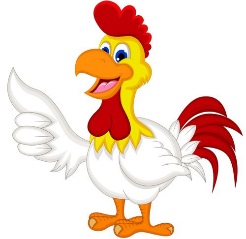 Quy đồng phân số là biến đổi các phân số đã cho thành các phân số tương ứng bằng chúng nhưng có chung một mẫu.Bài 1:  Quy đồng mẫu các phân số sau (Mẫu số là các số nguyên dương): Bài 2:  Tìm x  biết:Bài 3:  Tìm phân số bằng phân số  và hiệu của mẫu và tử của nó bằng 6. Giải:   …………………………………………………………………………………………………………………………………………………………………………….………………………………………………………………………………………………….……… và  và  và  và ;  ; ;  ; a)    b)   c)   